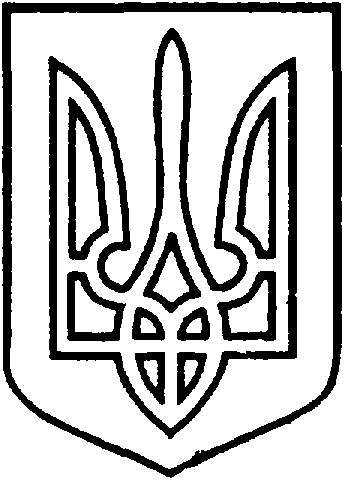 СЄВЄРОДОНЕЦЬКА МІСЬКА ВІЙСЬКОВО-ЦИВІЛЬНА АДМІНІСТРАЦІЯ  СЄВЄРОДОНЕЦЬКОГО РАЙОНУ  ЛУГАНСЬКОЇ  ОБЛАСТІРОЗПОРЯДЖЕННЯкерівника Сєвєродонецької міської  військово-цивільної адміністрації15 березня 2021 року                                                              № 57Про затвердження Статуту комунального підприємства «ЗЕЛЕНЕ МІСТО» в новій редакціїКеруючись статтею 88 Цивільного кодексу України, статтями 24, 57, 65, 66, 78 Господарського кодексу України, Законом України «Про військово-цивільні адміністрації», Законом України «Про місцеве самоврядування в Україні», враховуючи розпорядження керівника Сєвєродонецької міської військово-цивільної адміністрації Сєвєродонецького району Луганської області від 15 березня 2021 року № 56 «Про збільшення статутного капіталу                 КП «ЗЕЛЕНЕ МІСТО», з метою приведення установчих документів у відповідність до чинного законодавства,зобовʼязую:Затвердити Статут комунального підприємства «ЗЕЛЕНЕ МІСТО» (код ЄДРПОУ 33503217) в новій редакції (додається).Пункт 1 розпорядження керівника Військово-цивільної адміністрації міста Сєвєродонецьк Луганської області від 23 лютого 2021 року № 390 
«Про затвердження Статуту КП «ЗЕЛЕНЕ МІСТО» у новій редакції» вважати таким, що втратив чинність. 3.	Дане розпорядження підлягає оприлюдненню. 4.	Контроль за виконанням цього розпорядження покладаю на першого заступника керівника Сєвєродонецької міської військово-цивільної адміністрації Ігоря РОБОЧОГО.Керівник Сєвєродонецької міськоївійськово-цивільної адміністрації  		               Олександр СТРЮК 